Электронные развивающие математические игры для дошкольниковМатериалы подготовили учителя-логопеды: Курапина О.Н., Цветкова Е.В.Компьютерные игры вредно или полезно?Как ни странно, но иногда даже компьютерные игры могут быть полезными для нас.Большинство детских психологов, в том числе выдающийся исследователь психического развития ребенка Леонид Венгер, считают, что компьютер помогает быстрому интеллектуальному росту ребенка.Математические игры - это отличная возможность обучить детей математическим приемам в раннем возрасте. Знакомство малышей с математикой должно происходить в увлекательной и красочной атмосфере, способной заинтересовать любого, даже самого неусидчивого ребенка. Математические игры созданы для детей с целью подготовки дошкольника к первым математическим познаниям и умению считать. Детям этого возраста очень нравится считать, особенно в игровой форме.Рекомендуемые игры для дошкольников по развитию математических способностей: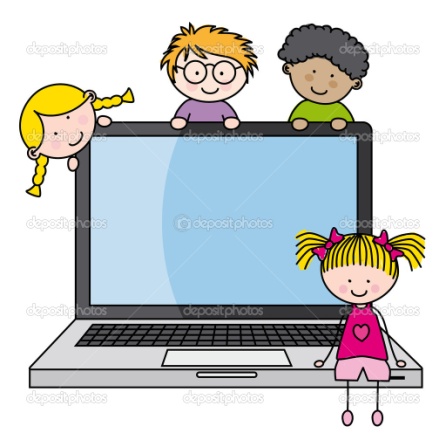 «Красная Шапочка. Математика для дошкольников».Серия игр «Веселые уроки. Математика».«Три поросёнка против волка» (учим цифры).«Три поросёнка против волка» (изучаем арифметику).«Считаем и играем».«Баба-Яга учится считать».«Маша и Медведь. Подготовка к школе».«Скоро в школу. Веселая математика».Онлайн игры на тему "Математика" позволяют легко и быстро познакомить каждого ребенка с цифрами, числами, основами счета и основными арифметическими действиями. С онлайн играми, обучение детей математике происходит с наглядными примерами и развивает абстрактное мышление. Вам остается всего лишь выбирать игры и приступить к обучению ребенка. Рекомендуемые сайты с математическими играми для дошкольниковhttp://vseigru.net/igry-matematicheskie.htmlhttp://www.igraemsa.ru/igry-dlja-detej/matematicheskie-igryhttp://igroutka.net/matematicheskie-igry/http://2kik.ru/6537-veselyy-schet.htmlhttp://chudo-udo.com/ot-2-do-4-let/matematika-dlya-malyshejhttp://игрыдлядетей24.рф/matematicheskie-igry/rasstav-tsifry-pravil-no.htmlОсновные правила для дошкольников при играх детей на компьютереПри слабом зрении ребенка садиться ему за компьютер можно только в очках;Соблюдать расстояние от глаз до экрана (50-70 см);Делать перерывы в работе и гимнастику для глаз через каждые 10 – 15 минут работы перед монитором;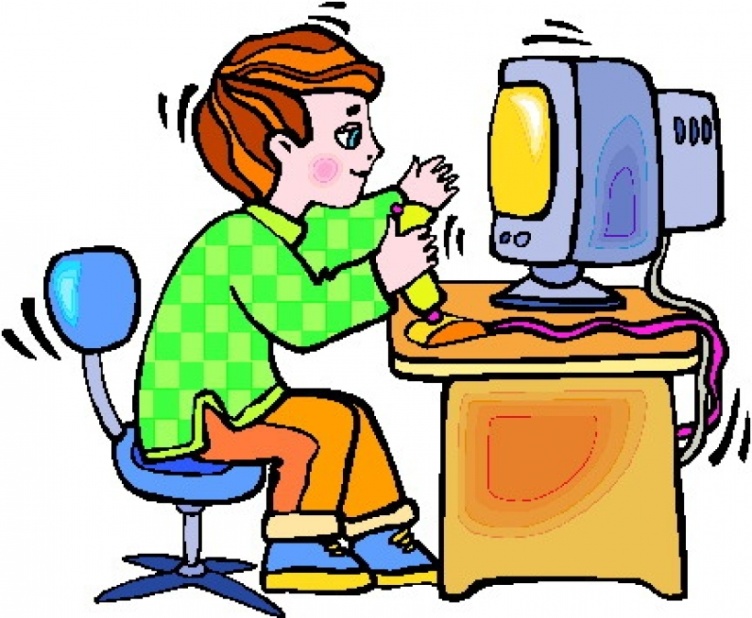 Соблюдать правильную позу (спина должна быть ровной);Не работать на компьютере в темноте (это приводит к снижению зрения);И родителям, и ребенку необходимо следить за содержательной информации, получаемой ребенком от компьютера;После занятий умыться прохладной водой.Количество минут за ПК равно возрасту ребенка, умноженному на 1,5. Например, для шестилетки - игра длится 9 минут. - Количество сессий за ПК – максимум 3 в день. Для шестилетки - это полчаса в день.Таким образом, компьютерные игры могут влиять на различные сферы развития ребенка: интеллектуальную, социальную, эмоциональную. Они способствуют усвоению новых и закреплению уже имеющихся знаний, умений и навыков.Компьютер – ценный друг ребенка, но далеко не единственный. Ни одна самая научно обоснованная компьютерная игра не заменит ребенку полноценного общения с родителями и друзьями, прогулки на свежем воздухе, здорового сна.Используемые источники:http://2kik.ru/6537-veselyy-schet.htmlhttp://chudo-udo.com/ot-2-do-4-let/matematika-dlya-malyshejhttp://igroutka.net/matematicheskie-igry/http://vseigru.net/igry-matematicheskie.htmlhttp://www.igraemsa.ru/igry-dlja-detej/matematicheskie-igryhttp://игрыдлядетей24.рф/matematicheskie-igry/rasstav-tsifry-pravil-no.htmlhttps://infourok.ru/rekomendacii-dlya-roditeley-po-viboru-dlya-detey-i-ispolzovaniyu-detmi-kompyuternih-igr-1284757.htmlhttps://nsportal.ru/detskiy-sad/materialy-dlya-roditeley/2016/11/01/kompyuternye-igry-dlya-razvitiya-doshkolnikov